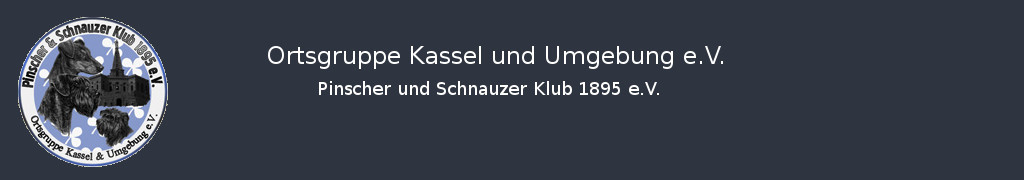 Zweitages-Seminar mit Petra und Theo Sporreram 23./24.06.2018ein Wochenend-Workshop       Ausbildung IPO UO und SD – Theorie und Praxis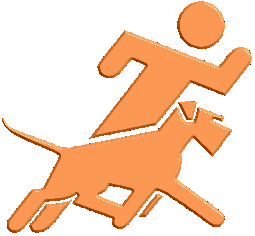 Beginn Samstag 9.00 Uhr , Ende ca. 18.00 Uhr             Sonntag 8.30 Uhr, Ende ca. 16.00 UhrSeminargebühren für 2 Tage inkl . 2 Mittagessen:     120,- € mit Hund                                                                                      90,- € ohne Hund( die Teilnahme mit Hund ist auf 15 Teilnehmer begrenzt )Nur per E-Mail od. Faxauch telefonisch stehe ich für Fragen zur Verfügungc.heiliger@vom-unicorn.de , Tel. 0561 89089930 / Fax. 05618908932Bankverbindung : PSK OG Kassel / Kasseler SparkasseDE27 5205 0353 0204 0061 69Verwendungszweck : Sporrer Seminar 2018Platzvergabe nur nach Geldeingang / Rückerstattung nicht möglich.  Wir freuen uns, euer PSK Team Kassel